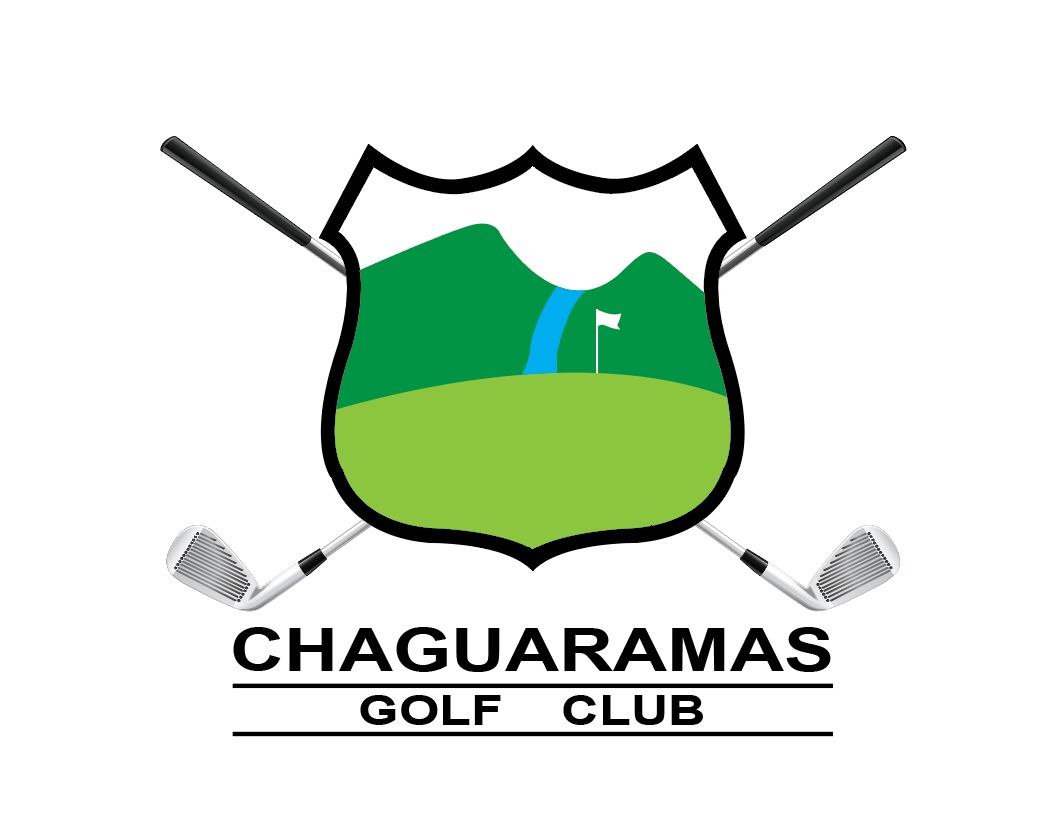 Monthly MedalSat. Mar. 25, 2023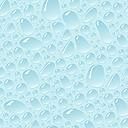 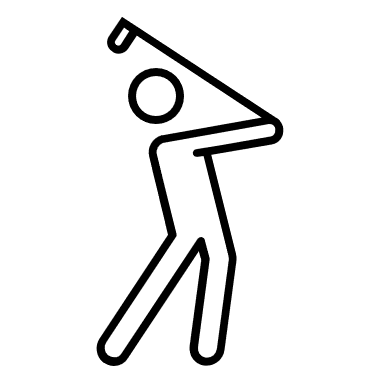 